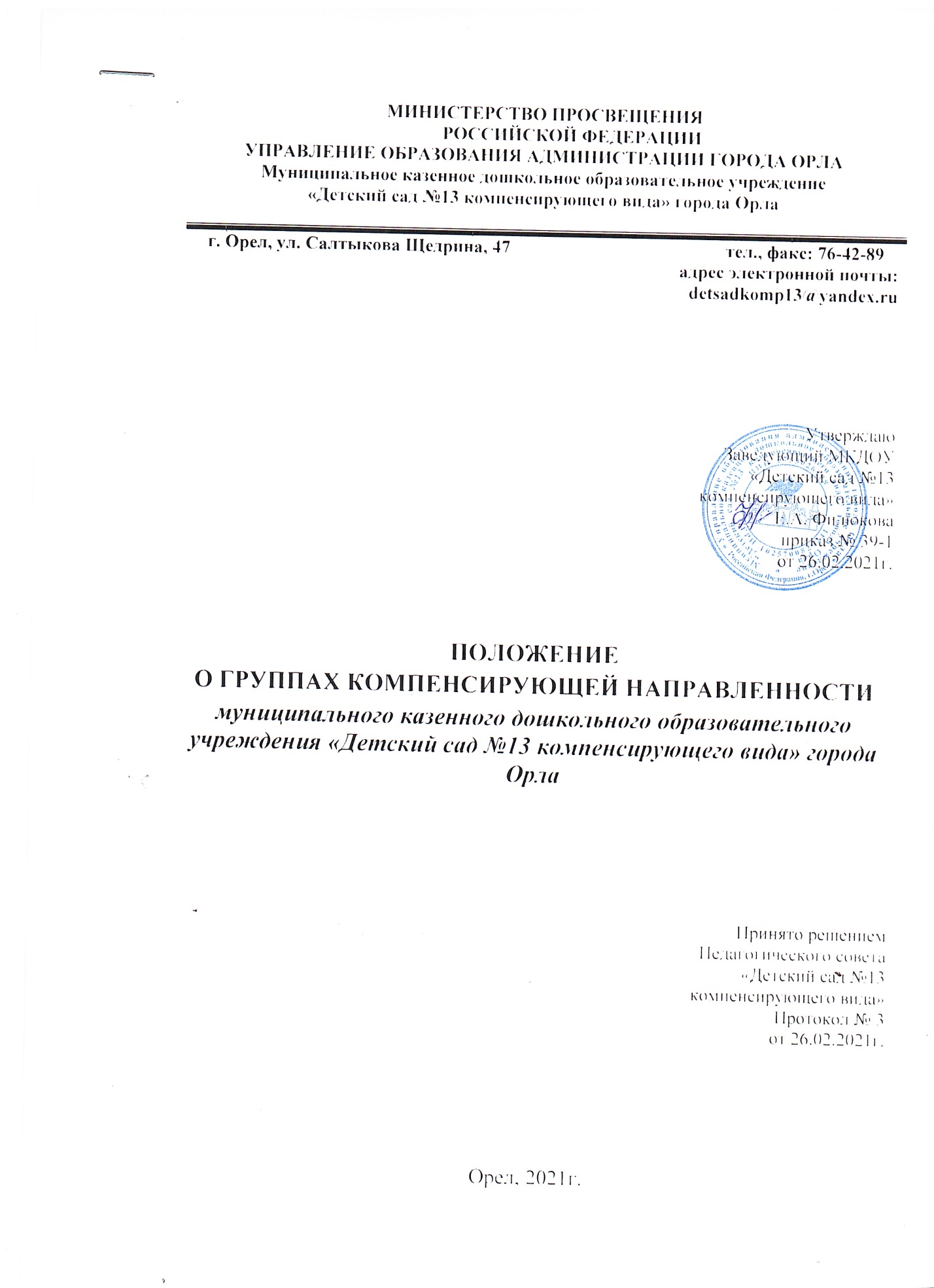 1. Общие положения1.1. Настоящее положение разработано в соответствии с:Федеральным законом от 29.12.2012  № 273- ФЗ  «Об образовании в Российской Федерации»;Приказом Министерства образования и науки Российской Федерации от №1155 «Об утверждении федерального государственного образовательного стандарта дошкольного образования»;Постановления главного  государственного  санитарного врача РФ от 28.09.2020г. № 28 «Об утверждении санитарных  правил СП 2.4. 3648- 20 «Санитарно-эпидемиологические требования к организациям воспитания и обучения, отдыха и оздоровления детей и молодежи» Приказом Министерства образования и науки Российской Федерации от 20.09.2013 г. №1082 «Об утверждении Положения о психолого-медико-педагогической комиссии»;Уставом образовательного учреждения.1.2. Срок действия данного Положения не ограничен. Данное Положение действует до принятия нового.1.3. Настоящее положение регулирует деятельность групп компенсирующей направленности для детей с умственной отсталостью (интеллектуальными нарушениями) в муниципальном казенном дошкольном образовательном учреждении «Детский сад №13 компенсирующего года» (далее — Учреждение)2. Цели и задачи групп компенсирующей направленности 2.1. Группы компенсирующей направленности формируются в Учреждении с целью создания специальных условий для воспитания, обучения, коррекции и социальной интеграции детей дошкольного возраста с умственной отсталостью (интеллектуальными нарушениями).2.2. Основными задачами групп компенсирующей направленности для детей с умственной отсталостью (интеллектуальными нарушениями) являются:охрана жизни и укрепление физического и психического здоровья детей;обеспечение физического, социального и познавательно-речевого развития детей с учетом уровня их актуального развития;осуществление необходимой коррекции недостатков в развитии;взаимодействие с семьями воспитанников для обеспечения максимально возможной социальной адаптации, вовлечения в процесс социальной интеграции  воспитанников;оказание консультативной и методической помощи родителям (законным представителям) по вопросам воспитания, обучения и развития детей.3. Порядок приема в группы компенсирующей направленности 3.1. Дети с умственной отсталостью (интеллектуальными нарушениями) принимаются в группы компенсирующей направленности дошкольного образовательного учреждения только с согласия родителей (законных представителей) на основании заключения психолого-медико-педагогической комиссии.3.2. В группы компенсирующей направленности для детей с умственной отсталостью (интеллектуальными нарушениями) принимаются дети с диагнозом легкая умственная отсталость, умеренная умственная отсталость, тяжелая умственная отсталость,  тяжелые множественные нарушения развития, целенаправленная коррекционная работа с которыми создает условия для раскрытия у этих детей потенциальных возможностей развития.3.3. Группы формируются из детей в возрасте с 3 до 7 лет. В отдельных случаях, решением психолого-медико-педагогической комиссии (ПМПК) срок пребывания в группе компенсирующей направленности может быть продлен до 8 лет3.4. Длительность пребывания ребенка в группе устанавливается психолого-медико-педагогической комиссией.3.5. Выпуск детей из группы компенсирующей направленности и определение дальнейшего образовательного маршрута осуществляется решением психолого-медико-педагогической комиссии с согласия родителей (законных представителей).3.6. Наполняемость группы соответствует типовым нормативам по комплектованию группкомпенсирующей направленности. 4. Организация деятельности компенсирующих групп4.1. Режим работы группы компенсирующей направленности и длительность пребыванияв ней детей определяется уставом, договором, заключенным между ДОУ и учредителем.Группа компенсирующей направленности функционирует 5 дней в неделю. Режим работы группы с 07.00 до 19.00.4.2. Группы обеспечиваются отдельным помещением, игровым, интерактивным оборудованием и пособиями в соответствии с реализуемой адаптированной основной общеобразовательной программы дошкольного образования и психофизическими особенностями и потребностями воспитанников.4.3. Коррекционно-педагогическую помощь детям с умственной отсталостью (интеллектуальными нарушениями) оказывают учитель-дефектолог, учитель-логопед, педагог-психолог, музыкальный руководитель, инструктор по физической культуре и воспитатели групп.4.4. Режим дня для воспитанников компенсирующих групп устанавливается с учетом возраста, особенностей развития детей, необходимых коррекционных мероприятий,  учебным планом в соответствии с требованиями СанПиН и утверждается руководителемУчреждения.4.5. Основными формами организации учебно-коррекционной работы являются индивидуальные и подгрупповые занятия.4.6. В группы могут включаться как воспитанники одного возраста, так и воспитанники разных возрастов (разновозрастные группы).5. Образовательный процесс в группах компенсирующей направленности5.1. Содержание образования в компенсирующих группах определяется Адаптированнойосновной общеобразовательной программой дошкольного образования для детей с умственной отсталостью (интеллектуальными нарушениями).5.2. Организация образовательного процесса в данных группах регламентируется режимом дня, учебным планом, комплексно-тематическом планированием образовательной деятельности, расписанием занятий, рабочими программами учителя-дефектолога, учителя-логопеда, педагога-психолога, воспитателей.5.3. Основными организационными формами работы с детьми в компенсирующихгруппах являются индивидуальные и подгрупповые коррекционные занятия с воспитанниками.5.4. Занятия проводятся с учетом режима работы образовательного учреждения и психофизических особенностей развития детей дошкольного возраста.5.5. Продолжительность занятия: в средней (разновозрастной) группе - 15-20 минут;  в подготовительной (разновозрастной)  группе – 20-25минут. Продолжительность индивидуального коррекционного занятия в средней (разновозрастной) группе – 15 минут, в подготовительной (разновозрастной) группе - 20 мин.5.6. Между видами образовательной деятельности организуются перерывы не менее 10 минут.5.7 Комплексное психолого-педагогическое обследование уровня развития детей осуществляется специалистами образовательного учреждения (учителем-дефектологом, учителем-логопедом, воспитателями, педагогом-психологом, инструктором по физической культуре, музыкальным руководителем, - 2 раза в год. 5.8. Вопросы организации работ коррекционных групп, результаты диагностики и другие вопросы рассматриваются на заседаниях психолого-педагогического консилиума (ППк).5.9. Родители (законные представители) имеют право  принимать участие в деятельности групп, знакомиться с материалами наблюдений, методами обучения, воспитания и оздоровления детей.5.10. Права и обязанности педагогического и обслуживающего персонала групп компенсирующей направленности определяются правилами внутреннего трудового распорядка и должностными инструкциями.6. Срок действия положения6.1.Срок данного положения не ограничен. Положение действует до принятия нового.6.2.Настоящее положение, также изменения и дополнения в положение о группах компенсирующей направленности, в соответствии с ФГОС дошкольного образования, могут вноситься на организационно-методических совещаниях и вступают в силу с момента их утверждения заведующим ДОУ.